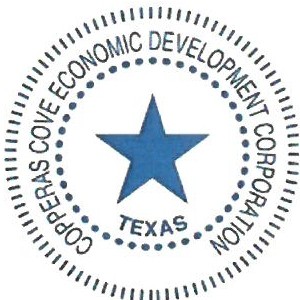 NOTICE OF MEETING OF THE COPPERAS COVEECONOMIC DEVELOPMENT CORPORATIONNotice is hereby given that the Special Meeting of the Copperas Cove Economic Development Corporation will be held on December 9, 2021, at 12:00 p.m. in the Conference room at the CCISD Administrative Building, located on 408 S. Main Street, Copperas Cove, Texas, 76522, at which time the following agenda will be discussed.CALL TO ORDERROLL CALLEXECUTIVE SESSION - Convene into Executive Session pursuant to Section 551.071 (Advice of Counsel) and Section 1.05 Texas Disciplinary Rules of Professional Conduct in addition to specific Sections stated below:Pursuant to §551.071 and §551.074, Texas Government Code, the Economic Development Corporation Board will meet in Executive Session for deliberation regarding process and options for obtaining a new Executive Director.RECONVENE INTO OPEN SESSION FOR POSSIBLE ACTION RESULTING FROM ANY ITEM POSTED AND LEGALLY DISCUSSED IN EXECUTIVE SESSION.ADJOURNThe Board of Directors reserves the right to adjourn into Executive Session at any time regarding any issue on this agenda for which it is legally permissible.The CCISD Administrative Building is wheelchair accessible and accessible parking spaces are available.I, the undersigned authority, do hereby certify that the above Notice of Meeting of the Governing Body of the Copperas Cove Economic Development Corporation was posted at 5:00 p.m. December 3, 2021, inside the Display Case of the Copperas Cove Economic Development Corporation, 113 W. Avenue D, Copperas Cove, Texas, a place convenient and readily accessible to the public always.Brittany Sanders, ED Specialist, Copperas Cove EDC